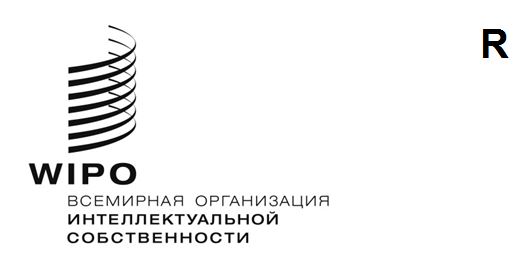 SCCR/42/2 REV.ОРИГИНАЛ: АнглийскийДАТА: 11 апреля 2022 г.Постоянный комитет по авторскому праву и смежным правамСорок вторая сессияЖенева, 9–13 мая 2022 г.АККРЕДИТАЦИЯ НЕПРАВИТЕЛЬСТВЕННЫХ ОРГАНИЗАЦИЙподготовлено СекретариатомВ приложениях к настоящему документу содержится информация о неправительственных организациях, которые обратились с просьбой предоставить им статус наблюдателя на сессиях Постоянного комитета по авторскому праву и смежным правам (ПКАП) в соответствии с правилами процедуры ПКАП (см. документ SCCR/1/2, пункт 10).ПКАП предлагается одобрить участие в сессиях Комитета неправительственных организаций, указанных в приложениях к настоящему документу. [Приложения следуют]	НЕПРАВИТЕЛЬСТВЕННЫЕ ОРГАНИЗАЦИИ, ОБРАТИВШИЕСЯ С ПРОСЬБОЙ О ПРЕДОСТАВЛЕНИИ ИМ СТАТУСА НАБЛЮДАТЕЛЯ НА СЕССИЯХ ПОСТОЯННОГО КОМИТЕТА ПО АВТОРСКОМУ ПРАВУ И СМЕЖНЫМ ПРАВАМ (ПКАП)Фонд Centrum Cyfrowe (Fundacja “Centrum Cyfrowe”)Centrum Cyfrowe был создан в 2010 г. в качестве аналитического центра с целью содействия развитию цифрового гражданского общества в Польше путем разработки открытых моделей для образования, науки, культуры и информирования общественности.  Миссия организации – сделать мир более инклюзивным, содействовать развитию сотрудничества и формированию большей открытости посредством трансформации того, как люди учатся, участвуют в культурной жизни, пользуются Интернетом и осуществляют свои права как пользователи Интернета.  Одной из основных целей является внедрение мер и практик, связанных с открытым совместным использованием ресурсов, с особым упором на государственные ресурсы.  Организация также выступает за использование цифровых технологий в интересах общества и разработку политики в поддержку этой цели.Основными направлениями работы являются формирование политики и создание сообществ с акцентом на открытое образование, сети openGLAM, открытость общественных ресурсов и реформу системы авторского права.  Основными формами деятельности организации являются: политическая и информационная работа, обучение и подготовка, технологическое развитие и исследования.Полная контактная информацияПредседатель совета директоров:Магдалена БьернатЧлен правления:Александра ЯнусFundacja Centrum CyfroweChmielna 24/200-020 ВаршаваПольшаТелефон: +48 533 951 925Электронная почта: mdrabczyk@centrumcyfrowe.plВеб-сайт: https://centrumcyfrowe.pl/en/[Приложение II следует]Глобальная сеть экспертов по правам пользователя в сфере авторского праваГлобальная сеть экспертов по правам пользователя в сфере авторского права – это сеть, объединяющая свыше 100 ученых и экспертов в области авторского права из более чем 30 стран, которые занимаются изучением вопроса о роли «прав пользователя» в рамках внутригосударственного и международного авторского права и высказывают свое мнение по этой тематике.Полная контактная информацияШон Флинн, директор, PIJIP4300 Nebraska Ave NWВашингтон, округ Колумбия, 20016, СШАOffice 205, PIJIPТелефон: +1 202 274 400 / +1 571-417-8589Электронная почта: andres@wcl.american.edu[Приложение III следует]Институт интеллектуальной собственности (IPI)Институт интеллектуальной собственности (IPI), основанный в 2004 г., является исследовательским, учебным и консультационным учреждением в области права интеллектуальной собственности, авторского права, законодательство в сфере Интернет-пространства и управления данными. IPI – неправительственная организация.  Основная исследовательская деятельность IPI сосредоточена на вопросах исключений и ограничений в авторском праве, цифровизации, а в последнее время – на управлении данными и искусственном интеллекте.  IPI организует практические занятия и лекции, а также поддерживает информационно-просветительскую деятельность служащих общественным интересам учреждений в области исследований и образования.  IPI находится в Любляне, Словения, и его деятельность сосредоточена на Словении и ЕС.Полная контактная информацияД-р Майя Богатай ЯнчичDalmatinova ulica 21000 ЛюблянаСловенияТелефон: +386 41733 625Электронная почта: maja.bogataj@ipi.si Веб-сайт: www.ipi.si/ [Приложение IV следует]Сеть по защите цифровых прав, организация гражданского общества (Red en Defensa de los Derechos Digitales, A.C.) (R3D)R3D – мексиканская организация, занимающаяся защитой и поощрением прав человека в цифровой среде.  С 2014 г. деятельность организации лежит в плоскости прикладных исследований, информационно-просветительской работы, связей с общественностью и судопроизводства по стратегически важным вопросам и направлена на содействие уважению прав человека в цифровой среде, в том числе права на неприкосновенность частной жизни, свободу выражения мнения, отсутствие дискриминации, доступ к информационным и коммуникационным технологиям, доступ к знаниям и многое другое.К R3D часто обращаются за консультациями и приглашают принять участие в различных дискуссиях, связанных с влиянием технологий на права человека, Конгресс Мексики, регулирующие органы в сфере защиты данных и телекоммуникаций, а также международные организации, такие как Межамериканская комиссия по правам человека и члены системы защиты прав человека ООН и ЮНЕСКО.Полная контактная информацияСпециалист по информационно-просветительской работе:Иван Алехандро Мартинес МонтаньоSan Ramón 14Colonia Del ValleБенито-ХуаресC.P. 03100МексикаТелефон: +52 5555041636Электронная почта: ivan@r3d.mx Веб-сайт: https://r3d.mx [Приложение V следует]Аргентинское общество по управлению деятельностью актеров и исполнителей (Sociedad Argentina de Gestión de Actores e Intérpretes (SAGAI)) SAGAI – это некоммерческая гражданская ассоциация коллективного управления, миссия которой заключается в правовой защите интеллектуальных прав актеров, актрис, танцоров и голосовых исполнителей на территории Аргентины. Их права обеспечиваются путем сбора и распределения отчислений, полученных в результате публичного распространения их творческой деятельности.  Организация была юридически оформлена в 2006 г., и в том же году указом исполнительной власти Аргентинской Республики она была признана единственной организацией коллективного управления, уполномоченной распоряжаться правами вышеупомянутых исполнителей.  SAGAI также оказывает помощь своим членам, ведет информационно-просветительскую работу, предоставляет профессиональные услуги и проводит обучение.Полная контактная информацияГенеральный директор:Юрием Эчеваррия Marcelo T. de Alvear 1490C1060AABБуэнос-АйресАргентинаТелефон: +54911-5219-0632Электронная почта: yechevarria@sagai.org Веб-сайт: www.sagai.org [Приложение VI следует]Викимедия Франция (Wikimedia France) – ассоциация по обмену свободными знаниямиWikimedia France – французская некоммерческая ассоциация, основанная в 2004 г.; ее главная цель состоит в содействии свободному обмену знаниями при соблюдении законов об авторском праве.  Wikimedia France – в настоящий момент располагается в Париже – признает основополагающее право на информацию и разделяет идею формирования такого мира, в котором каждый человек имел бы свободный доступ к сумме человеческих знаний.  В рамках движения Викимедия организация всецело привержена разрушению социальных, политических и технических барьеров, которые не дают людям получать доступ к свободным знаниям и вносить свой вклад в их обогащение. Викимедия Франция разрабатывает различные программы с образовательными и культурными учреждениями, а также властями Франции для улучшения распространения знаний.Полная контактная информацияПредседатель: Капуцин-Марин Дюброка-ВуазенWikimedia France28 rue de Londres75009 ПарижФранцияТелефон: +33 1 42 36 26 24Электронная почта: naphsica.papanicolaou@wikimedia.fr   Веб-сайт: www.wikimedia.fr [Приложение VII следует]Викимедия Швеция (Wikimedia Sverige)Wikimedia Sverige – это неправительственная организация, базирующаяся в Швеции, деятельность которой направлена на то, чтобы сделать свободные знания доступными и общими в Интернете. В частности, деятельность организации осуществляется через платформы Викимедия, прежде всего Википедию и ресурс Wikimedia Commons, которые управляются движением Викимедия. Данная НПО была основана в 2007 г., ее штаб-квартира находится в Стокгольме.Полная контактная информацияРуководитель проектов по вовлечению и информационно-просветительской работе: Эрик ЛутHammarby Kaj 10 D120 32 СтокгольмШвецияТелефон: +46 765 55 50 95Электронная почта: eric.luth@wikimedia.se Веб-сайт: www.wikimedia.se [Приложение VIII следует]Викимедия Швейцария (Wikimedia Switzerland)Wikimedia CH была основана 14 мая 2006 г. и официально признана национальным отделением Фонда Викимедия в 2007 г.  Миссия ассоциации – способствовать свободному распространению знаний в Швейцарии и за ее пределами.  Организация призвана поддерживать проекты Викимедия и проводить соответствующую информационно-просветительскую работу, такие как свободная онлайн-энциклопедия Википедия, мультимедийная база данных Wikimedia Commons, офлайновая версия Википедии на базе Kiwix и многие другие проекты с открытым исходным кодом.  В партнерстве с различными образовательными и культурными учреждениями организация фокусирует свою деятельность на трех основных направлениях, чтобы охватить как можно больше людей: образование, GLAM (галереи, библиотеки, архивы и музей), общественная и просветительская деятельность.Полная контактная информацияИсполнительный директор: Дженни ЭберманнWikimedia CHc/o BDO SA Via Vedeggio 3 6814 ЛамонШвейцарияТелефон: +41 79 255 55 08Электронная почта: info@wikimedia.ch  Веб-сайт: www.wikimedia.ch  [Приложение IX следует]Викимедия Германия (Wikimedia Germany) – ассоциация по поощрению свободных знанийWikimedia Deutschland была основана в 2004 г. в Германии с целью обеспечения свободы знаний и доступа к ним всем людям.  Wikimedia Deutschland – зарегистрированная в соответствии с немецким законодательством некоммерческая ассоциация, которая насчитывает, по состоянию на 2022 г., около 100 000 членов и примерно 150 штатных сотрудников, занятых полный рабочий день.  Wikimedia Deutschland, штаб-квартира которой располагается в Берлине, Германия, функционирует согласно своей цели, оказывая поддержку проектам Викимедия (в том числе таким, как Википедия, Викиданные и база данных Wikimedia Commons) и их сообществам добровольцев.  Кроме того, деятельность Wikimedia Deutschland направлена на поддержку открытой культуры, образования и исследований, организация выступает за создание правовой базы, облегчающей доступ к знаниям, и разрабатывает программные решения для проектов в области свободных знаний. Полная контактная информацияИсполнительный директор:Д-р Кристиан ХумборгWikimedia Deutschland – Gesellschaft zur Förderung Freien Wissens e. V.Tempelhofer Ufer 23/2410963 БерлинГерманияТелефон: +49 (0)30-219 15 826-0Электронная почта: politik@wikimedia.de Веб-сайт: https://www.wikimedia.de [Приложение X следует]Викимедия Италия (Wikimedia Italy) – ассоциация по распространению открытых знаний Wikimedia Italia – итальянское отделение движения Викимедия.  Ассоциация призвана поддерживать работу Википедии, свободной онлайн-энциклопедии, и родственные проекты в Италии, а также OpenStreetMap, бесплатную и редактируемую всемирную географическую базу данных.  Wikimedia Italia сотрудничает с государственными и частными учреждениями, музеями, библиотеками, архивами, школами и университетами для поощрения создания и обмена открытым контентом; организация преследует гражданские и социальные цели, а также цели, продиктованные солидарностью, для обеспечения более широкого доступа к знаниям для всех.  На основе подписанного с Министерством образования Италии меморандума о взаимопонимании Wikimedia Italia работает над развитием цифровых навыков учителей и учащихся, поощряет ответственное использование Интернета, разрабатывает открытые образовательные ресурсы (OER) и формирует концепцию полноценного цифрового гражданства.  С 2012 г. Викимедия Италия организует в Италии мероприятие «Вики любит памятники» – крупнейший в мире фотоконкурс, направленный на охрану и распространение знаний о культурном наследии через проекты Викимедия.Полная контактная информацияПредседатель:Иоланда ПенсаVia Bergognone, 3420144, Милан (MI)ИталияТелефон: (+39) 02 97677170Электронная почта: segreteria@wikimedia.it / paolo.casagrande@wikimedia.it Веб-сайт: https://www.wikimedia.it [Приложение XI следует]Викимедия Мексика (Wikimedia Mexico) Организация гражданского общества Wikimedia México (A.C) – это некоммерческая гражданская ассоциация, отделение Фонда Викимедия (WMF) в Мексике.  Цель организации – распространение и поддержка развития Википедии и проектов WMF в рамках своей юрисдикции.Миссия Wikimedia Mexico – способствовать расширению возможностей и вовлечению жителей страны в процессы сбора, создания образовательного контента в соответствии с бесплатными лицензиями или в рамках сферы общественного достояния и эффективного распространения этого контента в глобальном масштабе.Полная контактная информацияПредседатель совета директоров:Хосе Флорес СосаCalzada de Tlalpan4A 19 UH MultifamiliarTlalpan C.P. 04400, Colonia Educación, Coyoacán, МехикоМексикаТелефон: +52 1 555103 8527Электронная почта: wikimediamexico@gmail.com Веб-сайт: https://mx.wikimedia.org/ [Приложение XII следует]Ассоциация по управлению правами на репрографическое воспроизведение Объединенных Арабских Эмиратов (ERRA)ERRA – некоммерческая организация, созданная авторами и издателями литературных материалов в Объединенных Арабских Эмиратах (ОАЭ).  ERRA была официально основана в марте 2022 г., став первой подобной инициативой в регионе.  ERRA существует и функционирует как Организация по правам на воспроизведение (ОПР), и поэтому ее работа построена на использовании добровольной схемы лицензирования для вторичного использования литературных произведений.  ERRA верит в важность создания и поощрения среды, в которой авторы получают вознаграждение за использование их произведений, чтобы они могли продолжать обогащать нашу культуру своими творениями и произведениями. Полная контактная информацияДиректор:Маджд Аль-ШехиOffice M42, First Floor, Sharjah Book Authority Sharjah Publishing CityPO Box 1760ШарджаОАЭТелефон: +97165069095Электронная почта: info@erra.org.ae, m.salim@erra.org.ae [Конец приложения XII и документа]